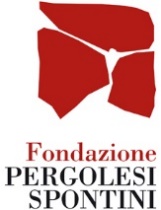 Comunicato stampaJesi (AN), 18 novembre 2021Da Fondazione Pergolesi Spontini Bianca Piacentini e Cristina Attorrese sono le due giovani vincitrici della I edizione del “Concorso per scenografi e costumisti” dedicato a Josef Svoboda aperto a neo diplomati delle Accademie di Belle Arti di Macerata e Bologna. Loro le scene ed i costumi di una nuova produzione lirica della Fondazione Pergolesi Spontini, il dittico “La scuola di guida” di Nino Rota e “Il segreto di Susanna” di Ermanno Wolf-Ferrari, in scena sabato 20 e domenica 21 novembre (anteprima giovani giovedì 18) con la regia di Alessio Pizzech e la direzione di Gabriele Bonolis al Teatro Pergolesi di Jesi.Sono Bianca Piacentini per le scene e Cristiana Attorrese per i costumi le due giovani vincitrici della prima edizione del “Concorso per scenografi e costumisti” dedicato al grande scenografo Josef Svoboda e aperto a neo diplomati delle Accademie di Belle Arti di Macerata e Bologna. Il concorso è stato promosso e realizzato dalla Fondazione Pergolesi Spontini in collaborazione con le due Accademie, e ha visto partecipare giovani creativi emersi dal Bienno di Specializzazione in Scenografia. I vincitori del concorso possono vedere realizzato il proprio progetto scenico e hanno la possibilità di valorizzare il proprio curriculum collaborando con registi professionisti.Le due ragazze hanno vinto una scrittura artistica nell’ambito della 54esima Stagione Lirica del Teatro Pergolesi di Jesi con la possibilità di realizzare il loro progetto per il dittico “La scuola di Guida” di Nino Rota e “Il segreto di Susanna” di Ermanno Wolf Ferrari in scena sabato 20 novembre ore 20,30 e domenica 21 novembre ore 16 (anteprima giovani giovedì 18 novembre ore 16). Nella nuova produzione della Fondazione Pergolesi Spontini, Gabriele Bonolis dirige il Time Machine Ensemble, la regia è di Alessio Pizzech, light designer è Nevio Cavina. Nel cast de “La scuola di guida” sono Solodkyy Vasyl e Angela Nisi, per “Il segreto di Susanna” cantano Salvatore Grigoli e Angela Nisi con il servo muto interpretato da Salvo Pappalardo.Nell’ambito della convenzione per tirocinio di formazione e orientamento, sottoscritta tra Fondazione Pergolesi Spontini di Jesi, Accademia di Belle Arti di Macerata e Accademia di Belle Arti di Bologna, il bando ha sperimento una nuova modalità per valorizzare giovani creativi. La prima edizione del Concorso dedicato a Svoboda ha invitato i neo diplomati in Scenografia a presentare i loro progetti di allestimento scenografico e costumi di scena per “La scuola di guida” e “Il segreto di Susanna”, dopo aver approfondito le scelte di fondo della messa in scena con il cast creativo del dittico, il regista Alessio Pizzech e Cristian Carrara direttore artistico della Fondazione. Una commissione composta da regista, Fondazione e rappresentanti delle Accademie ha poi stilato una graduatoria di merito, con una valutazione sia artistica che tecnico-realizzativa dei progetti presentati. Le due giovani vincitrici hanno scelto colori tenui per la breve opera di Rota, e un’esplosione di pop art in technicolor per Wolf-Ferrari. “Il progetto - spiegano - nasce dall’idea di fondere i due titoli in un’unica opera. Abbiamo immaginato ‘La scuola di guida’ come fosse l’incubo di Gil, protagonista de ‘Il segreto di Susanna’: un uomo ossessionato dalla visione in sogno della moglie, che bacia uno sconosciuto in macchina. Ciò lo porterà a dubitare della fedeltà di Susanna e a credere che quest’ultima lo tradisca. Da qui l’idea di ispirarsi a dimensioni oniriche, tipiche del cinema di Fellini, dove sogno e realtà si intrecciano in modo complementare”.INFORMAZIONI E PRENOTAZIONIBiglietteria Teatro G.B. Pergolesi: Piazza della Repubblica, 9 – 60035 Jesi (AN) – tel. +39 0731 206888mail biglietteria@fpsjesi.com – www.lirica.fondazionepergolesispontini.com